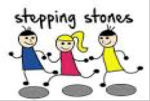 Summer Holidays Activities 2016Themed activity weeks Week beginning 4th JulyGreat Brora Bake Off 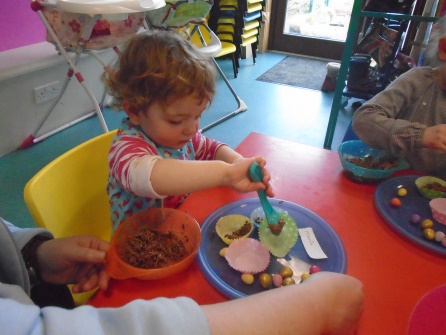 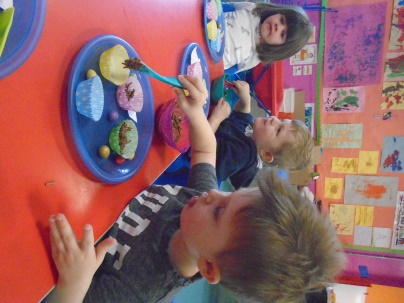 Week beginning 11th JulyMonster Crafts 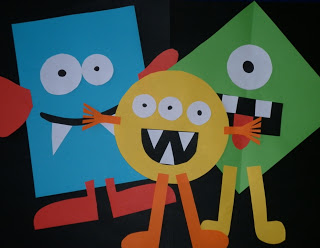 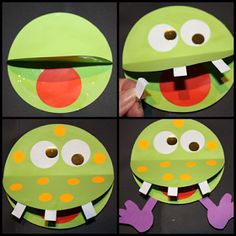 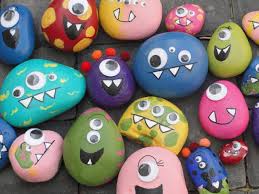 Week beginning 18th July Pirates & Princesses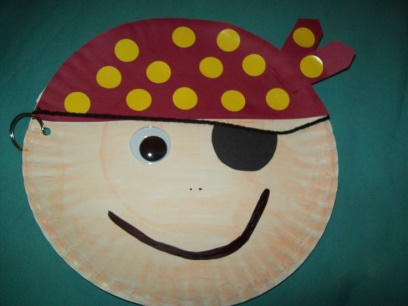 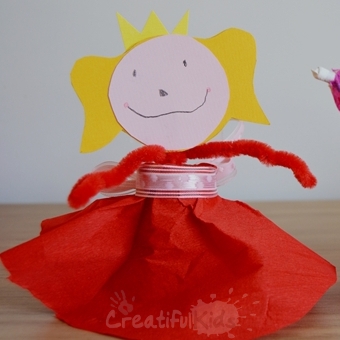 Week beginning 8th AugustScience week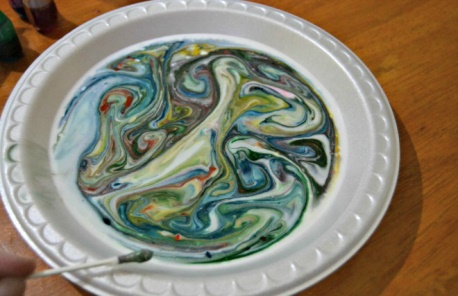 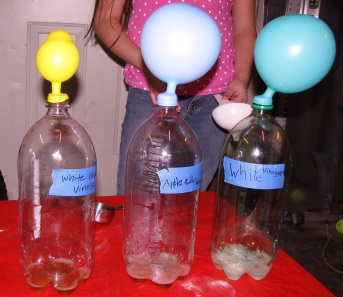 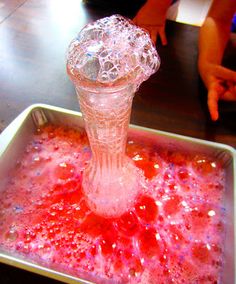 Arts & Crafts, Xbox, Wii, Flip camera, Dressing up, Construction toys, outdoor play, sports equipment and games, den building, baking Just a small sample of the many activities taking place each day over the Summer holidays. To book please fill in the attached booking form. Book early as places are limited.